Станция 1 «Ударение».1 класс. Поставить ударение в словах. (Раздаются карточки со словами).ШколаПенал.Линейка.Тетрадь.2  класс. Поставить ударение в словах.Школьный.                                   УченикКарандаш.                                      Ручка.3 класс. Записать слова на тему школа, поставить ударение.4 класс. Записать слова с ударением на первом, втором, третьем слоге на тему школа, поставить ударение.Станция 2 «Омографы».1 класс.Пересохла глина,Рассердилась Нина:-Не мука, а мука,Поварам наука.2 класс.Косит косец,А зайчишка косит,Трусит трусишка, А ослик трусит.3 класс.Скорей, сестра, на рыб взгляни,Попались на крючок они.В ведерко руку окуни,Не бойся, это окуни.4 класс.Сосульки, как носы у цапель,
И тают, словно карамель.
Я слышу звон апрельских капель
Поёт весенняя капель.Станция 3 «Слова-анаграммы».1 класс.Липа-пила.Гора – рога.Дог – год.Карета – ракета.2 класс.Палка – лапка.Пони – пион.Клоун – уклон.Насос – сосна.3 класс.Арфа – фара.Шпала – лапша.Сани – анис.Рамка – марка.4 класс.Рифма – фирма.Росинка – соринка.Мошкара – ромашка.Кабан – банка.Станция 4  «Доскажи словечко».Нет конца у строчки,Где стоят три точки…Кто придумает конец,Тот и будет… (молодец)То я в клетку, то в линейку,Написать по ним сумей-ка,Можешь и нарисоватьНазываюсь я….(тетрадь)Я с собой её ношу,Не макаю, не пишу,Замечательная штучкаСамопишущая …(ручка)Чтобы я тебя повёз,Мне не нужен овёс.Накорми меня бензином, на копытца дай резинуИ тогда, поднявши пыль,Побежит… (автомобиль)Без разгона ввысь взлетаю,Стрекозу напоминаю.Отправляется в полётНаш проворный … (вертолёт)Тучек нет на горизонте,Но раскрылся в небе зонтик,Через несколько минутОпустился … (парашют)Ясным утром вдоль дорогиНа траве блестит роса.По дороге едут ногиИ бегут два колеса.У загадки есть ответ –Это мой …(велосипед)Станция 5 «Поставь ударение в подчеркнутых словах».Мама взяла книгу.Звонит телефон.Звонят в дверь.Девочка спала крепким сном.К вечеру жара спала.Катя дала тетрадь Маше.Для 1 класса-2 предложения, для 2 – 3 предложения, для 3 класса -4 предложения, для 4 класса - все предложения.Станция 6 « Шарады».Шарады выбирают по ЗУНам учащихся.Начало – нота.Потом – оленя украшенье,А вместе – местоОживленного движенья.(Дорога.)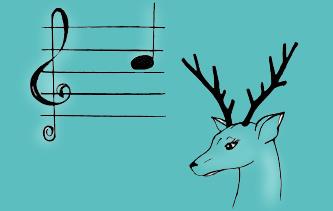 С «м» расту я на гряде,С «р» я ползаю в воде.(Мак, рак.)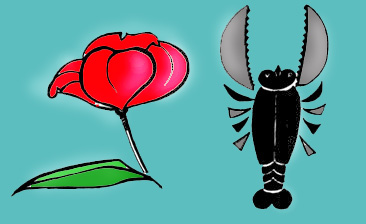 Начало – голос птицы,Конец – на дне пруда.А целое в музее найдете без труда.(Картина.)Первое – нота,Второе – игра.Целое встретится у столяра.(Долото.)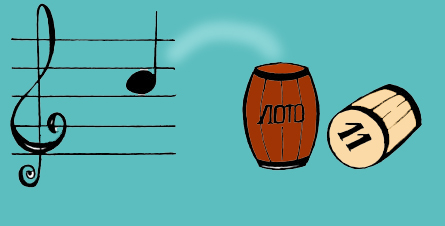 Две ноты по порядкуВесной сажают в грядку.(Фасоль.)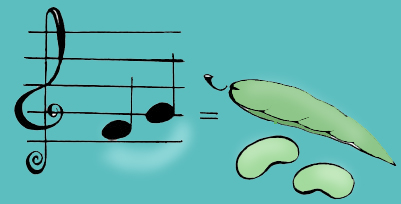 Мой первый слог на дереве,Второй мой слог – союз.А в целом я – материяИ на костюм гожусь.(Сукно.)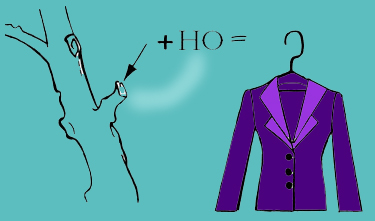 Станция 7 «Ребусы».Для первого класса-2 любых ребуса.Для второго- 4 ребуса.Для третьего -6 ребусов.Для четвертого – можно использовать все ребусы.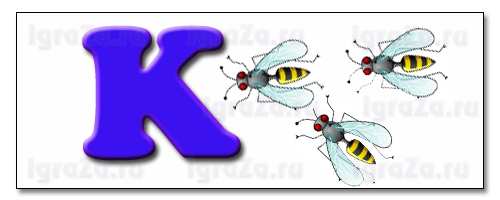 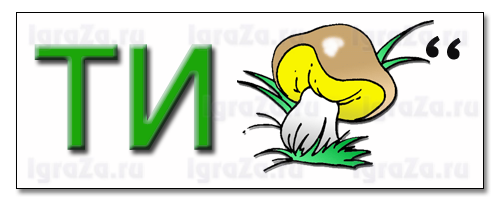 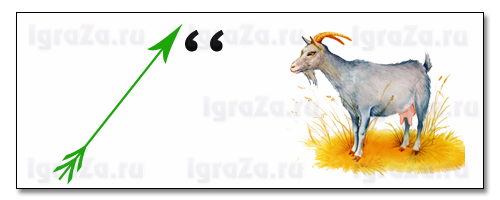 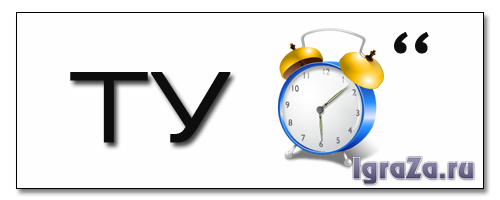 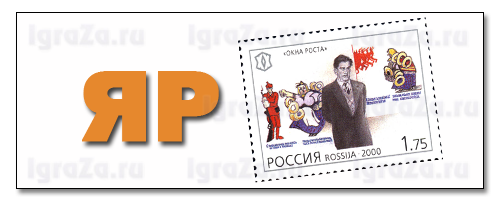 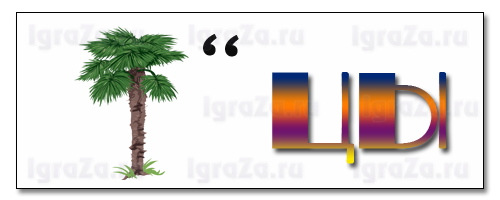 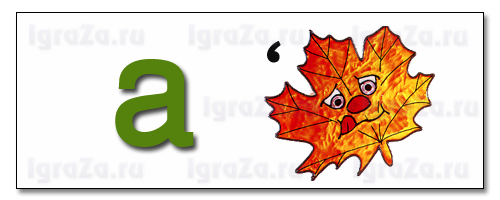 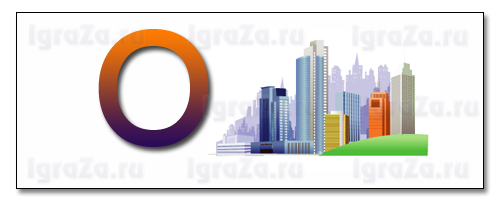 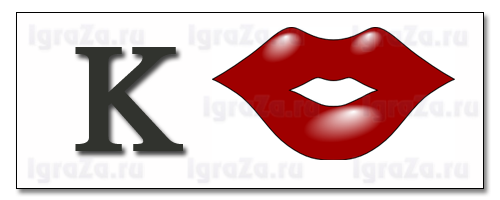 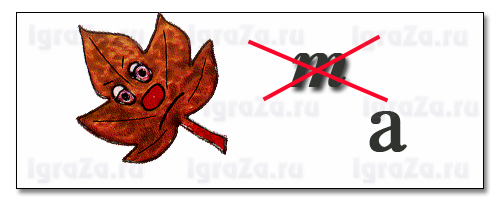 Ответы: 
1. Косы 
2. Тигр 
3. Стрекоза 
4. Туча 
5. Ярмарка 
6. Пальцы 
7. Аист 
8. Огород 
9. Крот 
10. ЛисаСтанция  8 «Омонимы».

Отгадайте омонимы.

1
Это – древнейший прибор.
Это – достоинство карты.
Это - заменители балла.
С этим не справилась Мартышка.
Это нарисовано на капюшоне королевской кобры.
(Очки)

2
Так называют самую лёгкую байдарку.
Это листы огородного растения.
Раньше без него не писали ручки.
У птиц они заменяют шерсть. 
Ими наполняют подушки.
(Перо)

3
Его образует группа родственных учреждений.
С добавлением гласной к этому слову получим фамилию изобретателя акваланга.
Это растительная форма.
В его гуще любят строить гнёзда птицы.
К нему можно отнести и сирень, и жасмин, и розы.
(Куст)

4
С ним сравнивают либо совсем юных, либо старых, но бодрых.
Раньше брадобреи подкладывали его за щёку клиентам.
На юге растёт тот, которого называют бешеным.
Его срывают всегда зелёным и на еду, и на консервирование.
Это овощ. (Огурец)
5
Со старинных времён они носят имена собственные, такие как: Лебедь,Голодарь, Медведь и даже Козёл.
Ими раньше пользовались водолазы и железнодорожные кондуктора.
В его названии дважды звучит старорусское слово, означающее круг.
Он работает языком.
Если работают сразу с тремя из них, раздаётся трезвон.
(Колокол)

6
Это флотская команда закончить работу.
Она иногда стоит в танцевальном номере.
Её мелко рассыпал Соловей в басне И.А.Крылова.
Она нужна некоторым работникам.
Над ними бьются ученики на уроках математики.
(Дробь)

7
Это переход неустойчивых звуков аккорда в устойчивые.
Это слово даёт возможность спокойно покинуть урок.
Это окончание проблемной ситуации.
Это синоним позволения.
Его просит у родителей, когда собираются идти гулять.
(Разрешение)Станция 9«Дружба».


Ведущий: Перед вами таблица, в которой нужно заполнить вторую графу. Вам нужно определить слово, которое является концом одной пословицы и началом другого фразеологизма, и вписать его в таблицу.(Задания по ЗУНам уч-ся)Кто играл в горелки летомДа еще «горел» при этом,Называл он раз-другойСлог и первый, и второй.Если дождь тебя достанет,По спине забарабанит,Чтоб насквозь ты не промок,Раскрываешь третий слог.Ты о целом слышал в школеИ видал, конечно, в поле,Там, где линия землиС небом сходится вдали.(Горизонт.)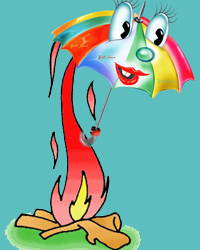 
Неравный…
… по расчёту
Раскатать…
… не дурра
Ищи ветра…
… берёза стояла
Первая…
… до гроба
Вечерний…
… в ушах
Окружающая…
… заела
Испытать на своей…
… неубитого медведя
Простая…
… в пятках
Я человек…
… да удаленький
Не лыком…
…о белыми нитками